ApstiprinātsJēkabpils pilsētas pašvaldībasiepirkuma komisijas 2016.gada 3.jūnija sēdēprotokols Nr.160PUBLISKĀ IEPIRKUMA “Tērpu izgatavošana un piegāde Jēkabpils Kultūras pārvaldes amatierkolektīviem 2016”NOLIKUMSIdentifikācijas Nr. JPP 2016/49Jēkabpils, 2016Satura rādītājs1.Iepirkuma identifikācijas numurs, Pasūtītājs un kontaktpersonas................................32.Nolikums.......................................................................................................................33.Iepirkuma priekšmets, CPV kods un piegādes izpildes vieta un laiks..........................34.Piedāvājuma iesniegšanas laiks, vieta un kārtība.........................................................45.Pretendents...................................................................................................................46.Piedāvājuma nodrošinājums.........................................................................................47.Piedāvājumā iekļaujamie dokumenti un noformējums................................................48.Paskaidrojums par finanšu piedāvājumu......................................................................59.Cita informācija............................................................................................................510. Pretendentu atlase.....................................................................................................611. Iepirkuma komisijas tiesības.....................................................................................712.Iepirkuma komisijas pienākumi.................................................................................713.Piegādātāja un Pretendenta tiesības un pienākumi....................................................814. Piedāvājumu atvēršana.............................................................................................815. Tehnisko piedāvājumu atbilstības pārbaude.............................................................816. Finanšu piedāvājumu vērtēšana................................................................................817. Pretendenta, kuram būtu piešķiramas līguma slēgšanas tiesības, pārbaude pirmslēmuma pieņemšanas......................................................................................................918.Lēmuma pieņemšana, paziņošana un līguma slēgšana.............................................101. Iepirkuma identifikācijas numurs, Pasūtītājs un kontaktpersonasIepirkuma identifikācijas numurs ir: JPP 2016/49. Pasūtītājs ir: Jēkabpils pilsētas pašvaldība (turpmāk – Pasūtītājs) Nodokļu maksātāja reģistrācijas numurs: LV90000024205Adrese: Brīvības iela 120, Jēkabpils, LV-5201Banka: AS SEB bankaKods: UNLALV2XKonts Nr.: LV87UNLA0009013130793Tālruņa Nr.: +371 652 36777Faksa Nr.: +371 652 07304 E-pasta adrese: vpa@jekabpils.lv. Iepirkumu veic ar Jēkabpils pilsētas domes 2016.gada 2.jūnija Jēkabpils pilsētas domes lēmumu Nr.163 (protokols Nr.15, 8.§) izveidotā iepirkumu komisija (turpmāk arī – Komisija).Kontaktpersonas, kuras ir tiesīgas sniegt informāciju par publiskā iepirkuma nolikumu (turpmāk – Nolikums):Juridiska rakstura jautājumos (Nolikums, prasības pretendentiem, piedāvājumu iesniegšana un izskatīšana) - Jēkabpils pilsētas pašvaldības Juridiskās nodaļas jurists Andrejs Kozlovskis, Tālr.Nr. +371 65207308, mob.tālr.Nr. +371 26006929, e-pasta adrese: andrejs.kozlovskis@jekabpils.lv;Tehniska rakstura jautājumos (iepirkuma priekšmets, tehniskās specifikācijas) - Jēkabpils pilsētas pašvaldības Kultūras pārvaldes direktore Inta Ūbele, mob.tālr.Nr. +371 29209982, e-pasta adrese: inta.ubele@jkp.lv;Organizatoriskos jautājumos (piedāvājumu atvēršana, lēmuma pieņemšana) - Jēkabpils pilsētas pašvaldības Juridiskās nodaļas jurists Ervīns Keišs, Tālr.Nr. +371 652 07306, e-pasta adrese: ervins.keiss@jekabpils.lv.NolikumsNolikums ar visiem pielikumiem ir brīvi pieejams Pasūtītāja mājaslapā internetā www.jekabpils.lv. Ar Komisijas apstiprināto Nolikumu papīra formātā piegādātāji var iepazīties Jēkabpils pilsētas pašvaldībā, Vienas pieturas aģentūrā, Brīvības ielā 120, Jēkabpilī, darbdienās no plkst. 830 līdz 1700.Atbildes uz piegādātāju jautājumiem tiek publicētas Pasūtītāja mājaslapā internetā www.jekabpils.lv. Piegādātāja pienākums ir pastāvīgi sekot mājaslapā publicētajai informācijai un ievērtēt to savā piedāvājumā.Iepirkuma priekšmets, CPV kods un piegādes izpildes vieta un laiksIepirkuma priekšmets ir – Tērpu izgatavošana un piegāde Jēkabpils Kultūras pārvaldes amatierkolektīviem 2016, saskaņā ar Tehnisko specifikāciju/Tehnisko piedāvājumu (4.pielikums).Iepirkuma priekšmets ir sadalīts 2 daļās (pretendenti piedāvājumu var iesniegt par vienu vai abām iepirkuma priekšmeta daļām): 1.daļa: 1.Vidējās paaudzes deju kolektīvs "Sadancis", meiteņu blūzes, vīriešu krekli;             2. Eiropas deju kolektīvs "Daugavietes", sieviešu blūzes;             3. Krievu vokālais ansamblis "Bariņa", Melna kleita no plāna vilnas auduma;             4. Folkloras kopa "Rati", Garais galvas auts sievām, Krustpils krekls sievām.2.daļa: 1. Jauktais koris “Noskaņa”, Augšzemes mēteļi vīriem, Augšzemes bikses vīriem;            2. Vidējās paaudzes deju kolektīvs "Kreicburga", Pusmētelis puišiem, Veste ar oderi puišiem;            3. Jauniešu deju kolektīvs "Delveri", Ventspils novada ņieburbruncis meitām, Jaka ar oderi meitām.Piegādes izpildes laiks: piecu mēnešu laikā no iepirkuma līguma noslēgšanas dienas.Piegādes izpildes vietas ir:Kolektīviem "Sadancis" un "Daugavietes" Jēkabpils Tautas namā, Vecpilsētas laukumā 3, Jēkabpilī, LV-5201;Kolektīviem "Noskaņa", "Delveri", "Kreicburga", "Rati" un "Bariņa" Krustpils Kultūras namā, Rīgas ielā 212, Jēkabpilī, LV-5202.CPV kods ir 18400000-3 (Speciālie apģērbi un aksesuāri).Publiskais iepirkums tiek veikts saskaņā ar Publisko iepirkumu likuma (turpmāk – PIL) 8.2 panta nosacījumiem.Katrs Pretendents drīkst iesniegt tikai vienu piedāvājumu.Pretendents nav tiesīgs iesniegt piedāvājuma variantus.Piedāvājuma iesniegšanas laiks, vieta un kārtībaPiedāvājums jāiesniedz līdz 2016.gada 14.jūnijam plkst. 11:00 Jēkabpils pilsētas pašvaldības Vienas pieturas aģentūrā, Brīvības ielā 120, Jēkabpilī, LV-5201. Piedāvājums jāiesniedz personīgi vai ar kurjerpastu. Pasta sūtījumam jābūt nogādātam 4.1.punktā noteiktajā vietā un termiņā.Iesniegto piedāvājumu Pretendents var atsaukt un grozīt tikai līdz piedāvājumu iesniegšanas termiņa beigām.Ja piedāvājums iesniegts pēc norādītā piedāvājumu iesniegšanas termiņa beigām, to piereģistrē un neatvērtu atdod vai nosūta pa pastu atpakaļ iesniedzējam.PretendentsPiedāvājumu drīkst iesniegt:piegādātājs, kas ir fiziskā vai juridiskā persona, šāda personu apvienība jebkurā to kombinācijā (turpmāk – Pretendents).piegādātāju apvienība (turpmāk arī – Pretendents) Nolikuma 1.pielikumā „Pieteikums” norādot visus apvienības dalībniekus. Pretendenta piedāvājumam jāpievieno visu apvienības dalībnieku parakstīta vienošanās. Vienošanās tekstā jāiekļauj:nosacījums, ka katrs apvienības dalībnieks atsevišķi un visi kopā ir atbildīgi par iepirkuma līguma izpildi,galvenais dalībnieks, kurš pilnvarots parakstīt piedāvājumu, iepirkuma līgumu un citus dokumentus, saņemt un izdot rīkojumus piegādātāja apvienības dalībnieku vārdā, kā arī saņemt maksājumus no Pasūtītāja,Ja ar piegādātāju apvienību tiks nolemts slēgt iepirkuma līgumu, tad pirms iepirkuma līguma noslēgšanas piegādātāju apvienībai jānoslēdz sabiedrības līgums Civillikuma 2241. – 2280.pantā noteiktajā kārtībā un viens tā eksemplārs (oriģināls vai kopija, ja tiek uzrādīts oriģināls) jāiesniedz Pasūtītājam. Sabiedrības līgumu var aizstāt ar pilnsabiedrības nodibināšanu, iesniedzot reģistrācijas dokumenta kopiju. personālsabiedrība (pilnsabiedrība vai komandītsabiedrība) (turpmāk – Pretendents) Nolikuma 1.pielikumā „Pieteikums” norādot visus sabiedrības dalībniekus.Piedāvājuma nodrošinājumsNav paredzēts. Piedāvājumā iekļaujamie dokumenti un noformējums Piedāvājumā jāiekļauj dokumenti šādā secībā:Titullapa ar nosaukumu „Piedāvājums iepirkumam ar Id.Nr. JPP 2016/49” un Pretendenta nosaukumu.Satura rādītājs ar lapu numerāciju. Pretendenta atlases dokumenti:Pieteikums (1.pielikums);Ja piedāvājumu iesniedz personu grupa, tad visu grupas dalībnieku parakstīta vienošanās atbilstoši Nolikuma 9.4.punkta prasībām;Izziņa vai cits dokuments (tā kopija) par:Pretendenta likumiskā pārstāvja vai pilnvarotās personas tiesībām pārstāvēt komercsabiedrību vai personālsabiedrību, parakstot piedāvājumu;komercsabiedrības likumiskā pārstāvja vai pilnvarotās personas tiesībām pārstāvēt komersantu, kura vārdā persona ir parakstījusi kādu no šādiem dokumentiem: 1) Nolikuma 5.1.2. vai 9.4.punktā minēto vienošanos; 2) jebkura veida apliecinājumu, kas izsniegts atbilstoši, PIL 41.panta trešās daļas un 42.panta trešās daļas noteikumiem.Aizpildīts un parakstīts Nolikuma 3.pielikums „Kvalifikācija”;Aizpildīts un parakstīts Nolikuma 4.pielikums „Tehniskā specifikācija/Tehniskais piedāvājums”;Aizpildīts un parakstīts Nolikuma 2.pielikums „Finanšu piedāvājums”;Tehniskā specifikācija/Tehniskais piedāvājums un Finanšu piedāvājums jāiesniedz arī elektroniskā datu nesējā (piemēram, USB zibatmiņā vai CD, vai DVD – Ciparu audio vai video diskā) Excel vai Word formātā, jo tiks pievienots iepirkuma līgumam un atsevišķi parakstīts no līguma slēdzēju pusēm.Visa Nolikumā noteiktā informācija Pretendentam jāiesniedz rakstiski un atbilstoši Nolikuma pielikumos pievienotajās veidlapās dotajai formai un tekstam.Piedāvājuma dokumentiem jābūt latviešu valodā. Ārvalstu institūciju izdotie apliecinājumu dokumenti drīkst būt svešvalodā ar pievienotu tulkojumu, apstiprinātu saskaņā ar normatīvajiem aktiem, latviešu valodā. Par dokumentu tulkojuma atbilstību oriģinālam atbild Pretendents.Piedāvājumā drīkst iesniegt dokumentu oriģinālus vai to atvasinājumus. Piedāvājumā vai pēc Komisijas pieprasījuma drīkst iesniegt tikai tādus dokumentu oriģinālus, kuriem ir juridisks spēks. Lai dokuments iegūtu juridisku spēku, tam jābūt izdotam un noformētam atbilstoši Dokumentu juridiskā spēka likumam, bet ārvalstī izsniegtam publiskam dokumentam jābūt noformētam vai legalizētam atbilstoši Dokumentu legalizācijas likuma prasībām.Piedāvājuma dokumentos nedrīkst būt dzēsumi, aizkrāsojumi, neatrunāti labojumi, svītrojumi un papildinājumi. Kļūdainie ieraksti jāpārsvītro un jebkurš labojums jāatrunā atbilstoši dokumentu pārvaldības prasībām.Piedāvājums jāiesniedz ar sanumurētām lapām, caurauklots, ar uzlīmi, kas nostiprina auklu. Uz uzlīmes jābūt rakstītam lapu skaitam, Pretendenta tās personas parakstam, kura paraksta piedāvājumu. Ja uz piedāvājuma lapām izdarīti labojumi, tie jāparaksta. Piedāvājums jāparaksta personai, kura likumiski pārstāv Pretendentu, vai ir pilnvarota pārstāvēt Pretendentu šajā iepirkumā. Pretendentam jāiesniedz 1 (viens) piedāvājuma oriģināls un 1 (viena) kopija, katrs savā iesējumā. Uz katra iesējuma pirmās lapas jābūt norādei „Oriģināls” vai „Kopija”.Piedāvājuma oriģināls un kopija jāiesaiņo kopā. Uz iesaiņojuma jānorāda Pretendenta nosaukums, Pasūtītājs, Pasūtītāja adrese un publiskā iepirkuma nosaukums, iepirkuma identifikācijas Nr. JPP 2016/49, neatvērt līdz 2016.gada 14.jūnijam plkst. 11:00. Iesniedzot piedāvājumu, Piegādātājs ir tiesīgs visu iesniegto dokumentu atvasinājumu, un tulkojumu pareizību apliecināt ar vienu apliecinājumu, ja viss piedāvājums ir cauršūts vai caurauklots.Piedāvājuma grozījumi vai paziņojums par piedāvājuma atsaukšanu jāiesaiņo, jānoformē un jāiesniedz tāpat kā piedāvājums, attiecīgi norādot „Piedāvājuma grozījumi” vai „Piedāvājuma atsaukums”.Paskaidrojumi par finanšu piedāvājumuPiedāvātā līgumcena par 1 (vienu) vienību un kopējais apjoms jānosaka euro bez pievienotās vērtības nodokļa (turpmāk – PVN) un tā tiek ierakstīta Nolikuma 2.pielikumā „Finanšu piedāvājums”. Cenām jābūt noteiktām ar ne vairāk kā 2 (divām) zīmēm aiz komata.Līgumcenā jāietver visi nodokļi, nodevas un maksājumi un visas saprātīgi paredzamās ar konkrēto piegādi izpildi saistītās izmaksas (degvielas izmaksas, transportlīdzekļu uzturēšana, darba algas šoferiem u.c.), izņemot PVN.Līgumcena tiek fiksēta uz visu piegādes izpildes laiku un netiks pārrēķināta, izņemot iepirkuma līgumā paredzētajos gadījumos.Cita informācijaPasūtītājs un Pretendents ar informāciju apmainās rakstiski latviešu valodā, nosūtot dokumentus pa pastu vai pa faksu vai piegādājot personiski.Izziņas un citus dokumentus, kurus PIL noteiktajos, gadījumos izsniedz kompetentās institūcijas, Pasūtītājs pieņem un atzīst, ja tie izdoti ne agrāk kā 1 (vienu) mēnesi pirms iesniegšanas dienas.Pretendents sedz visus izdevumus, kas ir saistīti ar piedāvājuma sagatavošanu un iesniegšanu Pasūtītājam. Iesniegtos piedāvājumus, izņemot Nolikumā noteiktajos gadījumos, Pretendentiem neatdod.Konkrētā līguma izpildei, lai pierādītu atbilstību Nolikuma prasībām, Pretendents drīkst balstīties uz citu personu iespējām, neatkarīgi no savstarpējo attiecību tiesiskā rakstura:šādā gadījumā Pretendents Nolikuma 1.pielikumā „Pieteikums” norāda visas personas, uz kuru iespējām savas kvalifikācijas pierādīšanai tas balstās, un pierāda Pasūtītājam, ka viņa rīcībā būs nepieciešamie resursi, iesniedzot šo personu un Pretendenta parakstītu apliecinājumu vai vienošanos par sadarbību un/vai resursu nodošanu Pretendenta rīcībā konkrētā līguma izpildei un apliecinājumu par gatavību slēgt sabiedrības līgumu; ja ar Pretendentu, kurš konkrētā līguma izpildei balstās uz citu personu iespējām, lai pierādītu atbilstību Nolikuma prasībām, tiks nolemts slēgt iepirkuma līgumu, tad pirms iepirkuma līguma noslēgšanas Pretendentam ar personām, uz kuru iespējām tas balstās, jānoslēdz sabiedrības līgums Civillikuma 2241. – 2280.panta noteiktajā kārtībā un viens tā eksemplārs (oriģināls vai kopija, ja tiek uzrādīts oriģināls) jāiesniedz Pasūtītājam. Sabiedrības līguma noslēgšanu var aizstāt ar pilnsabiedrības nodibināšanu, iesniedzot reģistrācijas dokumenta kopiju.Pretendents drīkst nodot apakšuzņēmējam piegādes daļas veikšanu. Piedāvājumā (Nolikuma 3.pielikumā „Kvalifikācija”) jāuzrāda visi apakšuzņēmēji un viņu apliecinājums par gatavību iesaistīties līguma izpildē un par kādu daļu no līguma būs noslēgti apakšuzņēmēju līgumi.Pretendentu atlase Komisija pārbauda piedāvājumu noformējuma atbilstību Nolikuma 7.6., 7.7., 7.8. un 7.9. punktu prasībām un atlasa Pretendentus saskaņā ar izvirzītajām kvalifikācijas prasībām. Komisija izslēdz Pretendentu no turpmākās dalības iepirkumā jebkurā no šādiem gadījumiem:attiecībā uz Pretendentu ir iestājies kāds no PIL 8.2 panta piektajā daļā noteiktajiem pretendentu izslēgšanas gadījumiem:ir pasludināts maksātnespējas process (izņemot gadījumu, kad maksātnespējas procesā tiek piemērota sanācija vai cits līdzīga veida pasākumu kopums, kas vērsts uz parādnieka iespējamā bankrota novēršanu un maksātnespējas atjaunošanu), apturēta vai pārtraukta tā saimnieciskā darbība, uzsākta tiesvedība par tā bankrotu vai tas tiek likvidēts;tam Latvijā vai valstī, kurā tas reģistrēts vai atrodas tā pastāvīgā dzīvesvieta, ir nodokļu parādi, tajā skaitā, valsts sociālās apdrošināšanas iemaksu parādi, kas kopsummā kādā no valstīm pārsniedz 150 (viens simts piecdesmit) euro; Pretendenta piedāvājumā norādītā pieredze nav atbilstoša nolikuma 3.pielikuma „Kvalifikācija” prasībām;Pretendents ir sniedzis nepatiesu informāciju savas un piesaistīto apakšuzņēmēju kvalifikācijas novērtēšanai vai vispār nav sniedzis pieprasīto informāciju;Pretendents nav iesniedzis kādu no iepirkuma nolikumā prasītajiem dokumentiem vai dokuments nesatur nolikumā prasīto informāciju, vai iesniegtā dokumenta oriģinālam nav juridiska spēka.Komisija pirms lēmuma par līguma slēgšanu, lai izvērtētu Pretendentu, kuram būtu piešķiramas līguma slēgšanas tiesības, saskaņā ar PIL 8.2 panta piekto daļu: attiecībā uz Pretendentu (neatkarīgi no tā reģistrācijas valsts vai pastāvīgās dzīvesvietas), izmantojot Ministru kabineta noteikto informācijas sistēmu, Ministru kabineta noteiktajā kārtībā iegūst informāciju:par PIL 8.2 panta piektās daļas 1.punktā minētajiem faktiem – no Uzņēmumu reģistra;par PIL 8.2 panta piektās daļas 2.punktā minēto faktu – no Valsts ieņēmumu dienesta un Latvijas pašvaldībām. Pasūtītājs minēto informāciju no Valsts ieņēmumu dienesta un Latvijas pašvaldībām ir tiesīgs saņemt, neprasot Pretendenta piekrišanu. atkarībā no Nolikuma 10.3.1.2.punktā noteiktās pārbaudes rezultātiem Pasūtītājs:neizslēdz Pretendentu no turpmākas dalības iepirkumā, ja konstatē, ka saskaņā ar Ministru kabineta noteiktajā informācijas sistēmā esošo informāciju Pretendentam nav nodokļu parādu, tajā skaitā valsts sociālās apdrošināšanas obligāto iemaksu parādu, kas kopsummā pārsniedz 150 euro; informē Pretendentu par to, ka tam konstatēti nodokļu parādi, tajā skaitā valsts sociālās apdrošināšanas obligāto iemaksu parādi, kas kopsummā pārsniedz 150 euro, un nosaka termiņu – 10 dienas pēc informācijas izsniegšanas vai nosūtīšanas dienas – konstatēto parādu nomaksai un parādu nomaksas apliecinājuma iesniegšanai. Pretendents, lai apliecinātu, ka tam nav nodokļu parādu, tajā skaitā valsts sociālās apdrošināšanas obligāto iemaksu parādu, kas kopsummā pārsniedz 150 euro, iesniedz attiecīgi Pretendenta vai tā pārstāvja apliecinātu izdruku no Valsts ieņēmumu dienesta elektroniskās deklarēšanas sistēmas vai pašvaldības izdotu izziņu par to, ka attiecīgajai personai laikā pēc Pasūtītāja nosūtītās informācijas saņemšanas dienas nav nodokļu parādu, tajā skaitā valsts sociālās apdrošināšanas obligāto iemaksu parādu, kas kopsummā pārsniedz 150 euro. Ja noteiktajā termiņā minētie dokumenti nav iesniegti, Pasūtītājs Pretendentu izslēdz no turpmākās dalības iepirkumā.attiecībā uz ārvalstī reģistrētu vai pastāvīgi dzīvojošu Pretendentu pieprasa, lai tas termiņā, kas nav īsāks par 10 darbdienām pēc dienas, kad pieprasījums izsniegts vai nosūtīts, iesniedz attiecīgās ārvalsts kompetentās institūcijas izziņu, kas apliecina, ka:Pretendentam nav pasludināts maksātnespējas process, un tas neatrodas likvidācijas stadijā un tā saimnieciskā darbība nav apturēta;Pretendentam attiecīgajā ārvalstī nav nodokļu parādu, tajā skaitā valsts sociālās apdrošināšanas obligāto iemaksu parādu, kas kopsummā pārsniedz 150 euro.Nolikuma 10.2.1.punkts attiecināms uz katru piegādātāju apvienības dalībnieku, personālsabiedrības dalībnieku.Iepirkuma komisijas tiesībasJa Pretendents iesniedzis dokumentu atvasinājumus, tad šaubu gadījumā par iesniegtā dokumenta atvasinājuma autentiskumu Komisija var pieprasīt Pretendentam uzrādīt iesniegto dokumentu atvasinājumu oriģinālus vai apliecinātas dokumentu kopijas.Piedāvājuma vērtēšanas gaitā Komisijai ir tiesības pieprasīt, lai tiek izskaidrota piedāvājumā iekļautā informācija.Komisija, pildot savus pienākumus, ir tiesīga pieaicināt ekspertu ar padomdevēja tiesībām. Komisija labo aritmētiskās vai pārrakstīšanās kļūdas finanšu piedāvājumos.Iepirkuma komisijas pienākumiKomisija nodrošina iepirkuma norisi un dokumentēšanu.Komisija nodrošina brīvu un tiešu elektronisku pieeju iepirkuma dokumentiem Jēkabpils pilsētas pašvaldības mājaslapā internetā www.jekabpils.lv, kā arī iespēju ieinteresētajiem piegādātājiem iepazīties uz vietas ar iepirkuma dokumentiem, sākot ar attiecīgā iepirkuma izsludināšanas brīdi. Ja ieinteresētais piegādātājs ir laikus rakstveidā pa faksu vai pa pastu pieprasījis papildu informāciju par iepirkuma dokumentos iekļautajām prasībām attiecībā uz piedāvājuma sagatavošanu un iesniegšanu vai pretendentu atlasi, Komisija to sniedz pa faksu iespējami īsā laikā pirms piedāvājumu iesniegšanas termiņa beigām. Vienlaikus ar papildu informācijas nosūtīšanu piegādātājam, kas uzdevis jautājumu, Pasūtītājs ievieto šo informāciju mājaslapā internetā www.jekabpils.lv, kurā ir pieejami iepirkuma dokumenti, norādot arī uzdoto jautājumu.Gadījumā, ja Komisija konstatē, ka iepirkuma dokumentācijā veicami grozījumi, Komisija pārtrauc iepirkumu (PIL 8.2 panta vienpadsmitā daļa). Informācijas apmaiņu un uzglabāšanu veic tā, lai visi piedāvājumos iekļautie dati būtu aizsargāti, un Pasūtītājs varētu pārbaudīt piedāvājumu saturu tikai pēc to iesniegšanas termiņa beigām. Laikā no piedāvājumu iesniegšanas dienas līdz to atvēršanas brīdim Pasūtītājs nesniedz informāciju par citu piedāvājumu esamību. Piedāvājumu vērtēšanas laikā līdz rezultātu paziņošanai Pasūtītājs nesniedz informāciju par vērtēšanas procesu.Komisija vērtē Pretendentus un to iesniegtos piedāvājumus saskaņā ar PIL, iepirkuma dokumentiem, kā arī citiem normatīvajiem aktiem. Pēc piedāvājumu iesniegšanas termiņa beigām Komisija nedrīkst pieprasīt vai pieņemt no Pretendentiem tādus dokumentus vai informāciju, kura tikusi pieprasīta jau šajā Nolikumā, bet nav iesniegta. Ja Komisija konstatē, ka iesniegtajos dokumentos ietvertā informācija ir neskaidra vai nepilnīga, tā pieprasa, lai Pretendents vai kompetenta institūcija izskaidro vai papildina šajos dokumentos ietverto informāciju. Termiņu nepieciešamās informācijas iesniegšanai nosaka samērīgi ar laiku, kas nepieciešams šādas informācijas sagatavošanai un iesniegšanai. Ja Komisija ir pieprasījusi izskaidrot vai papildināt iesniegtos dokumentus, bet Pretendents to nav izdarījis atbilstoši Komisijas noteiktajām prasībām, Komisijai nav pienākuma atkārtoti pieprasīt, lai tiek izskaidrota vai papildināta šajos dokumentos ietvertā informācija.Piegādātāja un Pretendenta tiesības un pienākumi Piegādātājs un Pretendents var pieprasīt papildu informāciju par Nolikumu. Papildu informāciju var pieprasīt rakstveidā, nosūtot to Pasūtītājam pa faksu vai pa pastu.Sagatavot piedāvājumu atbilstoši Nolikuma prasībām.Sniegt patiesu informāciju.Sniegt atbildes uz Komisijas pieprasījumiem par papildu informāciju, kas nepieciešama piedāvājumu vērtēšanai.Pretendents var pieprasīt un 3 (triju) darbdienu laikā pēc pieprasījuma iesniegšanas saņemt piedāvājumu atvēršanas sanāksmes protokola kopiju.Pretendents, kas iesniedzis piedāvājumu iepirkumā, un kas uzskata, ka ir aizskartas tā tiesības vai ir iespējams šo tiesību aizskārums, ir tiesīgs pieņemto lēmumu pārsūdzēt Administratīvajā rajonā tiesā Administratīvā procesa likuma noteiktajā kārtībā. Lēmuma pārsūdzēšana neaptur tā darbību.Piedāvājumu atvēršanaPiedāvājumu atklāta atvēršanas sanāksme nav paredzēta.Tehnisko piedāvājumu atbilstības pārbaudeNolikuma 4. pielikumā „Tehniskā specifikācija/Tehniskais piedāvājums” Pretendentam sniegt aprakstu, ievērojot tehniskās specifikācijas noteiktās prasības.Pasūtītājs atlasa to Pretendentu tehniskos piedāvājumus, kuru iesniegtais tehniskais piedāvājums atbilst šādām prasībām:Pretendents ir apliecinājis, ka viņam tehniskā specifikācija ir saprotama un viņš ir gatavs to izpildīt;Pretendenta piedāvājumā iekļautais tehniskais piedāvājums ir skaidri saprotams un atbilst Nolikuma 4.pielikuma „ Tehniskā specifikācija/Tehniskā specifikācija” prasībām.Komisija izslēdz Pretendentu no turpmākās dalības iepirkumā, ja Pretendenta tehniskais piedāvājums neatbilst Nolikuma 15.2. punkta prasībām.Finanšu piedāvājumu vērtēšanaFinanšu piedāvājumu vērtēšanas laikā Komisija pārbauda, vai finanšu piedāvājumā ir iekļautas visas prasītās izmaksas vai nav aritmētiskās vai pārrakstīšanās kļūdas, vai nav saņemts nepamatoti lēts piedāvājums, kā arī izvērtē un salīdzina piedāvājumu cenas.Ja Komisija konstatē aritmētiskās vai pārrakstīšanās kļūdas, tā rīkojas šādi:Ja konstatēta neatbilstība starp vienības cenu un piedāvājuma cenu, kas iegūta sareizinot vienības cenu ar apjomu, tad noteicošā ir norādītā vienības cena;Par kļūdu labojumu un laboto piedāvājuma cenu Komisija paziņo Pretendentam, kura pieļautās kļūdas labotas.Vērtējot finanšu piedāvājumu, Komisija ņem vērā labojumus.Piedāvājuma izvēles kritērijs ir viszemākā cena. Komisija izvēlas piedāvājumu ar viszemāko cenu.Pretendenta, kuram būtu piešķiramas līguma slēgšanas tiesības, pārbaude pirms lēmuma pieņemšanasIepirkuma komisija pirms lēmuma par līguma slēgšanu pieņemšanas:pārliecinās, ka Pretendentam nav pasludināts maksātnespējas process (izņemot gadījumu, kad maksātnespējas procesā tiek piemērota sanācija vai cits līdzīga veida pasākumu kopums, kas vērsts uz parādnieka iespējamā bankrota novēršanu un maksātnespējas atjaunošanu), nav apturēta vai pārtraukta tā saimnieciskā darbība, nav uzsākta tiesvedība par tā bankrotu vai tas netiek likvidēts; pārliecinās, ka Pretendentam un PIL 8.2 panta piektās daļas 3.punktā minētai personai Latvijā vai valstī, kurā tas reģistrēts vai kurā atrodas tā pastāvīgā dzīvesvieta, nav nodokļu parādu, tajā skaitā valsts sociālās apdrošināšanas iemaksu parādu, kas kopsummā kādā no valstīm pārsniedz 150 (viens simts piecdesmit) euro.pārliecinās, ka attiecībā uz ārvalstī reģistrētu vai pastāvīgi dzīvojošu Pretendentu un Publisko iepirkumu likuma 8.2 panta piektās daļas 3.punktā minēto personu pieprasa, lai Pretendents iesniedz attiecīgās kompetentās institūcijas izziņu, kas apliecina, ka uz to un Publisko iepirkumu likuma 8.2 panta piektās daļas 3.punktā minēto personu neattiecas Publisko iepirkumu likuma 8.2 panta piektajā daļā noteiktie gadījumi. Termiņu izziņas iesniegšanai pasūtītājs nosaka ne īsāku par 10 (desmit) darbdienām pēc pieprasījuma izsniegšanas vai nosūtīšanas dienas. Ja attiecīgais pretendents noteiktajā termiņā neiesniedz minēto izziņu, pasūtītājs to izslēdz no dalības iepirkumā.Pasūtītājs pārbaudi veic Publisko iepirkumu likuma 8.2 pantā noteiktajā kārtībā. Ja iepirkuma komisija konstatē, ka Pretendentam vai PIL 8.2 panta piektās daļas 3.punktā minētajai personai saskaņā ar Valsts ieņēmumu dienesta publiskajā nodokļu parādnieku datubāzē pēdējās datu aktualizācijas datumā ievietoto informāciju dienā, kad paziņojums par plānoto līgumu publicēts Iepirkumu uzraudzības biroja mājaslapā vai dienā, kad pieņemts lēmums par iespējamu līguma slēgšanas tiesību piešķiršanu, ir nodokļu parādi, tajā skaitā valsts sociālās apdrošināšanas obligāto iemaksu parādi, kas kopsummā pārsniedz 150 (viens simts piecdesmit) euro, tā informē Pretendentu un nosaka termiņu – 10 (desmit) dienas pēc informācijas izsniegšanas vai nosūtīšanas dienas – apliecinājuma iesniegšanai. Pretendents, lai apliecinātu, ka tam un PIL 8.2 panta piektās daļas 3.punktā minētajai personai nebija nodokļu parādu, tajā skaitā valsts sociālās apdrošināšanas obligāto iemaksu parādu, kas kopsummā pārsniedz 150 (viens simts piecdesmit) euro, iesniedz attiecīgās personas vai tās pārstāvja apliecinātu izdruku no Valsts ieņēmumu dienesta elektroniskās deklarēšanas sistēmas par to, ka attiecīgajai personai laikā pēc Pasūtītāja nosūtītās informācijas saņemšanas dienas nebija nodokļu parādu, tajā skaitā, valsts sociālās apdrošināšanas obligāto iemaksu parādu, kas kopsummā pārsniedz 150 (viens simts piecdesmit) euro. Ja noteiktajā termiņā minētais apliecinājums nav iesniegts, Pasūtītājs pretendentu izslēdz no dalības iepirkumā (PIL 8.2 panta astotās daļas 2.punkts). Iepirkuma komisija izslēdz Pretendentu no dalības iepirkumā jebkurā no šādiem gadījumiem:pasludināts Pretendenta maksātnespējas process (izņemot gadījumu, kad maksātnespējas procesā tiek piemērota sanācija vai cits līdzīga veida pasākumu kopums, kas vērsts uz parādnieka iespējamā bankrota novēršanu un maksātnespējas atjaunošanu), apturēta vai pārtraukta tā saimnieciskā darbība, uzsākta tiesvedība par tā bankrotu vai tas tiek likvidēts (PIL 8.2 panta piektās daļas 1.punkts);Pretendentam vai PIL 8.2 panta piektās daļas 3.punktā minētajai personai Latvijā vai valstī, kurā tie reģistrēti vai kurā atrodas to pastāvīgā dzīvesvieta, ir nodokļu parādi, tajā skaitā valsts sociālās apdrošināšanas obligāto iemaksu parādi, kas kopsummā kādā no valstīm pārsniedz 150 (viens simts piecdesmit) euro (PIL 8.2 panta piektās daļas 2.punkts);Pretendents noteiktajā termiņā bez attaisnojoša iemesla neiesniedz pieprasītās izziņas, apliecinājumu vai informāciju.Lēmuma pieņemšana, paziņošana un līguma slēgšanaKomisija atlasa Pretendentus saskaņā ar izvirzītajām kvalifikācijas prasībām, pārbauda piedāvājumu atbilstību Nolikumā noteiktajām prasībām un izvēlas piedāvājumu saskaņā ar noteikto piedāvājuma izvēles kritēriju (skat. Nolikuma 16.5.punkts), ja Pretendents nav izslēdzams no dalības iepirkumā saskaņā ar PIL 8.2 panta piekto daļu. Lēmumā, ar kuru tiek noteikts uzvarētājs, papildus norāda visus noraidītos Pretendentus un to noraidīšanas iemeslus, visu Pretendentu piedāvātās līgumcenas un par uzvarētāju noteiktā Pretendenta salīdzinošās priekšrocības (PIL 8.2 panta devītā daļa).Komisija var jebkurā brīdī pārtraukt publisko iepirkumu un neslēgt līgumu, ja tam ir objektīvs pamatojums. Komisija publicē paziņojumu Iepirkumu uzraudzības biroja mājaslapā internetā par iepirkuma rezultātiem, kurā norāda pamatojumu un informē visus Pretendentus par pieņemto lēmumu 3 (triju) darbdienu laikā pēc lēmuma pieņemšanas. Pamatojumā norāda apstākļus, kas bija par pamatu iepirkuma pārtraukšanai.Ja Pretendenta piedāvājuma sastāvā iekļautie dokumenti neatbilst Nolikumam pievienotajai Tehniskajai specifikācijai vai citām Nolikuma prasībām, Komisija turpmāk šo piedāvājumu neizskata un izslēdz Pretendentu no turpmākās dalības piedāvājumu izvērtēšanā. Komisija pieņem lēmumu slēgt iepirkuma līgumu ar Pretendentu, kurš atbilst visām Nolikumā izvirzītajām prasībām, kuram ir pienācīga kvalifikācija, piedāvājums ir ar viszemāko cenu.Komisija 3 (triju) darbdienu laikā pēc lēmuma pieņemšanas informē visus Pretendentus par iepirkumā izraudzīto Pretendentu, nosūtot informāciju pa pastu, faksu vai elektroniski, izmantojot drošu elektronisko parakstu un saglabājot pierādījumus par informācijas nosūtīšanas datumu un veidu. Komisija 3 (triju) darbdienu laikā pēc Pretendenta pieprasījuma saņemšanas izsniedz vai nosūta Pretendentam 17.4.punktā minēto lēmumu, kā arī publicē to savā mājaslapā internetā (PIL 8.2 panta desmitā daļa).Komisija paziņo izraudzītā Pretendenta nosaukumu vai arī norāda visus iemeslus, kāpēc lēmums par uzvarētāju nav pieņemts vai iepirkums tiek pārtraukts. Komisija triju darbdienu laikā, pamatojoties uz attiecīgās personas pieprasījumu, informē:Pretendentu par tā piedāvājuma noraidīšanas iemesliem;Pretendentu, kurš iesniedzis atbilstošu piedāvājumu, par izraudzītā piedāvājuma raksturojumu un nosacītajām priekšrocībām.Komisija, ne vēlāk kā 5 (piecas) darbdienas pēc tam, kad noslēgts līgums, publicē informatīvu paziņojumu par noslēgto līgumu Iepirkumu uzraudzības biroja mājaslapā internetā. Ne vēlāk kā dienā, kad stājas spēkā attiecīgi iepirkuma līgums vai tā grozījumi, Pasūtītājs savā mājaslapā internetā ievieto attiecīgi iepirkuma līguma vai tā grozījumu tekstu, atbilstoši normatīvajos aktos noteiktajai kārtībai ievērojot komercnoslēpuma aizsardzības prasības (PIL 8.2 panta trīspadsmitā daļa).Izraudzītajam Pretendentam jāparaksta un jāiesniedz Pasūtītājam iepirkuma līgums 5 (piecu) darbdienu laikā no brīža, kad tas ir saņēmis no Pasūtītāja uzaicinājumu parakstīt iepirkuma līgumu.Ja Nolikumā noteiktajā termiņā izraudzītais Pretendents atsakās slēgt vai neiesniedz parakstītu iepirkuma līgumu, Komisija ir tiesīga izvēlēties nākamo piedāvājumu ar zemāko cenu. Ja arī nākamais izraudzītais Pretendents Komisijas noteiktajā termiņā atsakās slēgt iepirkuma līgumu, Komisija pieņem lēmumu izbeigt iepirkumu, neizvēloties nevienu piedāvājumu. Iepirkuma līgumu slēdz uz Pretendenta piedāvājuma pamata atbilstoši Nolikuma 6.pielikumam „Līguma projekts”. Līgumam pievieno izraudzītā Pretendenta piedāvājumā nosauktos datus par apakšuzņēmējiem, kā arī to iepirkuma laikā veikto saraksti ar Pretendentu, kas ir svarīga līguma izpildei. NOLIKUMA PIELIKUMIpielikumsPIETEIKUMSdalībai publiskā iepirkumā “Tērpu izgatavošana un piegāde Jēkabpils Kultūras pārvaldes amatierkolektīviem 2016”.Id.Nr. JPP 2016/49Iepazinušies ar publiskā iepirkuma nolikumu piedāvājam veikt:Tērpu izgatavošanu un piegādi Jēkabpils Kultūras pārvaldes amatierkolektīviem 2016, saskaņā ar iepirkuma JPP 2016/49 nolikuma prasībām un līguma projektu par summu, kura noteikta mūsu Finanšu piedāvājumā, kas ir daļa no mūsu piedāvājuma._____________________(Pretendenta nosaukums) apliecinām piedāvājumā sniegto ziņu patiesumu un precizitāti.______________________(Pretendenta nosaukums) apliecinām, ka:piekrītam visām iepirkuma JPP 2016/49 nolikumā izvirzītajām prasībām;piekrītam līgumprojekta nosacījumiem._______________ (pretendenta nosaukums) apņemas iepirkuma piešķiršanas gadījumā pildīt visus nolikumā izklāstītos nosacījumus un strādāt pie līguma izpildes. ____________(pretendenta nosaukums) ir pietiekami finanšu resursi piegādes veikšanai. Ja mūsu piedāvājums tiks akceptēts, apņemamies veikt Tērpu izgatavošanu un piegādi Jēkabpils Kultūras pārvaldes amatierkolektīviem 2016, piecu mēnešu laikā no iepirkuma līguma noslēgšanas dienas, saskaņā ar Tehniskajā specifikācijā/Tehniskais piedāvājums noteiktajām prasībām un apjomiem.Pretendenta nosaukums:Reģistrēts _________________________  		(kur, kad, reģistrācijas Nr.)Nodokļu maksātāja reģistrācijas Nr. ______________ .Juridiskā adrese:		Biroja adrese:			Bankas rekvizīti:Telefons:			 Fakss:				E-pasta adrese:2.pielikumsFINANŠU PIEDĀVĀJUMSPubliskajam iepirkumam„Tērpu izgatavošana un piegāde Jēkabpils Kultūras pārvaldes amatierkolektīviem 2016” Id.Nr. JPP 2016/49Saskaņā ar publiskā iepirkuma nolikumu, mēs apstiprinām, ka piekrītam iepirkuma noteikumiem, un piedāvājam veikt: Tērpu izgatavošanu un piegādi Jēkabpils Kultūras pārvaldes amatierkolektīviem 2016 saskaņā ar Tehnisko specifikāciju/Tehnisko piedāvājumu un publiskā iepirkuma nolikuma un līguma projekta nosacījumiem par šādu cenu:___________________________________________________________________(Kopējā cena (bez PVN) vārdiem) Ar šo apstiprinu piedāvājumā sniegto ziņu patiesumu un precizitāti.Apstiprinām, ka Finanšu piedāvājuma cenā ir iekļautas visas izmaksas, kas saistītas ar attiecīgās piegādes pakalpojumu pilnīgu un kvalitatīvu izpildi, tajā skaitā, Tehniskajai specifikācijai atbilstošo darbu un materiālu izmaksas, izmaksas, kas saistītas ar speciālistu darba apmaksu, piegādes izpildei nepieciešamo līgumu slēgšanu, komandējumiem, nodokļiem un nodevām, kā arī nepieciešamo atļauju saņemšanu no trešajām personām.3.pielikums KVALIFIKĀCIJA1. Kvalifikācijas prasības publiskā iepirkuma „Tērpu izgatavošana un piegāde Jēkabpils Kultūras pārvaldes amatierkolektīviem 2016” (Id.Nr. JPP 2016/49) pretendentam:1.1. Pretendenta pieredzePretendentam (personu grupas gadījumā vismaz vienam no grupas dalībniekiem) iepriekšējo 3 (trīs) gadu laikā (no 2013.gada līdz piedāvājuma iesniegšanas termiņa beigām) jābūt pieredzei tautas tērpu izgatavošanā un piegādē, kas atbilst zemāk norādītajām prasībām: Lai apliecinātu pieredzi un 1.1.punktā noteikto prasību izpildi, tabulā norādīt informāciju par līgumiem, kas atbilst minētajām prasībām, kā arī pievienot vismaz divas pozitīvas atsauksmes par tabulā norādīto līgumu izpildi, kurā norādīts pasūtītājs, veiktās piegādes apraksts un informācija par to, vai piegāde veikta atbilstoši normatīvajiem aktiem un pienācīgi pabeigta.1.2. Apakšuzņēmēju saraksts Pretendenta personu apvienībā ietilpstošā dalībnieka/apakšuzņēmēja apliecinājums par gatavību iesaistīties līguma izpildēAr šo (<personu apvienībā ietilpstošā dalībnieka/apakšuzņēmēja nosaukums>) apņemas strādāt pie iepirkuma līguma „__” nosaukums „ID numurs” izpildes kā pretendenta <Pretendenta nosaukums> personu apvienības dalībnieks / vai / apakšuzņēmējs <atstāt vajadzīgo>, gadījumā, ja ar šo pretendentu tiks noslēgts iepirkuma līgums.Šī apņemšanās nav atsaucama, izņemot, ja iestājas ārkārtas apstākļi, kurus nav iespējams paredzēt iepirkuma laikā, par kuriem (<personu apvienībā ietilpstošā dalībnieka/apakšuzņēmēja nosaukums (<atstāt vajadzīgo>)) apņemas nekavējoties informēt pasūtītāju.4.pielikumsTEHNISKĀ SPECIFIKĀCIJA /TEHNISKAIS PIEDĀVĀJUMSPubliskajam iepirkumam „ Tērpu izgatavošana un piegāde Jēkabpils Kultūras pārvaldes amatierkolektīviem 2016” Id.Nr. JPP 2016/496.pielikums LĪGUMA PROJEKTSIEPIRKUMA LĪGUMSIzpildītāja līguma reģistrācijas Nr.______ „ Tērpu izgatavošana un piegāde Jēkabpils Kultūras pārvaldes amatierkolektīviem 2016” Id.Nr. JPP 2016/49Jēkabpilī, 2016.gada dat. mēn. 			Jēkabpils pilsētas pašvaldība, Reģistrācijas numurs 90000024205, tās domes priekšsēdētāja vietnieka sociālos jautājumos Jāņa Raščevska personā, kurš rīkojas saskaņā ar likumu „Par pašvaldībām” un Jēkabpils pilsētas pašvaldības nolikumu (turpmāk – Pasūtītājs), no vienas puses, un <Izpildītāja nosaukums>, Reģistrācijas Nr. < reģistrācijas numurs>, tās <pilnvarotā pārstāvja vārds, uzvārds> personā, kurš darbojas uz <dokumenta nosaukums> pamata (turpmāk – Izpildītājs), no otras puses, katrs atsevišķi un abi kopā šī Līguma tekstā turpmāk saukti – Līdzēji, pamatojoties uz Jēkabpils pilsētas pašvaldības rīkotā publiskā iepirkuma “Tērpu izgatavošana un piegāde Jēkabpils Kultūras pārvaldes amatierkolektīviem 2016” (Identifikācijas Nr. JPP 2016/49), turpmāk saukts Iepirkums, rezultātiem, Izpildītāja iesniegto piedāvājumu, iepirkuma komisijas 2016.gada (19.maijs) lēmumu (sēdes protokols Nr.136), noslēdz šāda satura Līgumu (turpmāk - Līgums):LĪGUMA PRIEKŠMETSPasūtītājs uzdod un apmaksā, bet Izpildītājs apņemas veikt tautas tērpu piegādi Kultūras pārvaldes amatierkolektīviem 2016, turpmāk - Prece un Pakalpojums, saskaņā ar Tehnisko specifikāciju/ Tehnisko piedāvājumu (1.pielikums) un Finanšu piedāvājumu (2.pielikums), kas ir šī Līguma neatņemamas sastāvdaļas.LĪGUMA SUMMA UN NORĒĶINU KĀRTĪBALīguma kopējā summa, kuru Pasūtītājs samaksā Izpildītājam, ieskaitot nodokļus un visus citus nepieciešamos izdevumus, ir EUR ___________ (______ euro __ centi). Šī summa sastāv no:preču un pakalpojumu vērtības, kas sastāda EUR ________ (________________________ euro __ centi);pievienotās vērtības nodokļa 21% (divdesmit divi procenti) apmērā, kas sastāda EUR __________ (________________ eiro__ centi).Līguma kopējā summā ir ietverti: Preču un Pakalpojuma vērtība, visi piegādes izdevumi.Apmaksa par Preču un Pakalpojuma izpildi tiek veikta 10 (desmit) darba dienu laikā pēc pieņemšanas nodošanas akta parakstīšanas, Preču pavadzīmes un/vai Pakalpojuma rēķina saņemšanas dienas uz Izpildītāja norādīto bankas norēķinu kontu.PIEGĀDES UN PAKALPOJUMA SNIEGŠANAS NOTEIKUMI UN TERMIŅIPreču piegādi un Pakalpojuma izpildi Pasūtītājam Izpildītājs veic saskaņā ar Tehnisko piedāvājumu/Tehnisko specifikāciju (1.pielikums) ne vēlāk kā piecu mēnešu laikā no līguma noslēgšanas dienas, iepriekš saskaņojot piegādes laiku ar Jēkabpils pilsētas pašvaldības Kultūras pārvaldes direktori.Izpildītājs piegādi līdz Iestādes kontaktpersonas norādītām Iestādes piegādes adrešu telpām veic bez maksas. Izpildītājs, piegādājot piedāvātās preces, katrai iestādei izraksta atsevišķu rēķinu.PREČU UN PAKALPOJUMA PIEŅEMŠANAS – NODOŠANAS KĀRTĪBAIzpildītājs nodod Preces un veic Pakalpojuma izpildi Pasūtītājam tādā kārtībā un ar tādiem parametriem, kā tas ir noteikts Līguma 1.pielikumā.Par Preču un Pakalpojuma nodošanas dienu tiek uzskatīta diena, kurā Izpildītājs ir nodevis Pasūtītājam Preces un veicis Pakalpojumu, ko apliecina Pasūtītāja paraksts uz preču pavadzīmes pieņemšanas – nodošanas akta.Preču pavadzīmi un vai Pakalpojumu rēķinu un pieņemšanas – nodošanas aktu Pasūtītājs paraksta 5 (piecu) darba dienu laikā no Preces saņemšanas un Pakalpojuma izpildes brīža. Pie Preču pieņemšanas Pasūtītājs pēc saviem ieskatiem ir tiesīgs veikt Preču iepriekšēju pārbaudi, lai pārliecinātos par tās atbilstību Līguma noteikumiem. Pasūtītājs ir tiesīgs nepieņemt Izpildītāja piegādātās Preces, ja Pasūtītājs pie Preču pieņemšanas konstatē, ka Preces ir nekvalitatīvas vai bojātas, vai satur kādus citus defektus, vai neatbilst Līguma noteikumiem. Šie paši nosacījumi attiecas uz Pakalpojuma izpildi. Šādā gadījumā Pasūtītājs sastāda aktu, kurā norāda konstatētos trūkumus un to novēršanas termiņus, un šo aktu iesniedz Izpildītājam. Šajā punktā noteiktais trūkumu novēršanas termiņš neietekmē Pasūtītāja tiesību aprēķināt līgumsodu par Izpildītāja saistību izpildes kavējumu.Pēc Izpildītāja paziņojuma par Pasūtītāja norādīto trūkumu novēršanu Pasūtītājs veic atkārtotu Preču/Pakalpojuma pieņemšanu Līgumā noteiktajā kārtībā.Izpildītājs ir atbildīgs par piegādājamās Preces pilnīgas vai daļējas bojāejas vai bojāšanās risku līdz tās nodošanai Pasūtītājam.KVALITĀTEIzpildītājs garantē, ka piegādātās Preces un sniegtais Pakalpojums atbilst Līguma 1.pielikumā norādītajiem parametriem un citiem Līguma noteikumiem. Izpildītājs garantē, ka piegādātās Preces būs augstas kvalitātes.Izpildītājs garantē un nodrošina to, ka Precēm nav konstrukcijas, materiālu vai izgatavošanas defektu, garantē un nodrošina Preču atbilstību šī Līguma noteikumiem un citiem LR normatīvajiem aktiem. Ja izrādās, ka šīs garantijas neatbilst īstenībai, Izpildītājs novērš trūkumus uz sava rēķina un sedz Pasūtītājam tādejādi nodarītos zaudējumus. Šie paši nosacījumi attiecas uz Pakalpojuma izpildi.Ja Preču piegādes laikā tiek konstatēts bojājums (defekts), kas radies transportēšanas rezultātā, un šīs Preces līdz bojājuma konstatēšanai lietotas atbilstoši to lietošanas prasībām, Izpildītājs apņemas šo bojājumu par saviem līdzekļiem novērst 5 (peicu) dienu laikā no to konstatēšanas brīža.LĪDZĒJU TIESĪBAS UN PIENĀKUMIIzpildītāja tiesības un pienākumi:Izpildītājs ir atbildīgs par Preces un Pakalpojuma atbilstību Līgumā noteiktajām prasībām.Izpildītājs Preču piegādi veic Līgumā noteiktajā termiņā un iepriekš ar Pasūtītāju saskaņotā laikā.Pasūtītāja tiesības un pienākumi:Pasūtītājs apņemas veikt samaksu par Preci un Pakalpojumu šajā Līgumā noteiktajos termiņos un kārtībā.Pasūtītājs apņemas Līgumā noteiktajā kārtībā parakstīt attiecīgo Preču pavadzīmi un/vai Pakalpojuma un Preču/Pakalpojuma pieņemšanas – nodošanas aktu, vai arī rakstiski sniegt motivētu atteikumu Preci pieņemt.IZMAIŅAS LĪGUMĀ, TĀ DARBĪBAS PĀRTRAUKŠANALīgumu var papildināt, grozīt vai izbeigt, ievērojot Publisko iepirkumu likuma 67.1 panta nosacījumus, Līdzējiem savstarpēji vienojoties. Jebkuri Līguma grozījumi vai papildinājumi tiek noformēti rakstveidā un kļūst par šī Līguma neatņemamām sastāvdaļām.Līguma summa nedrīkst tikt grozīta un vienību cenas paliek nemainīgas Līguma izpildes laikā.Pasūtītājs ir tiesīgs vienpusēji pārtraukt Līgumu, nosūtot Izpildītājam rakstisku paziņojumu, ja izpildās kaut viens no zemāk minētajiem nosacījumiem:ja Izpildītājs ir nokavējis Līgumā noteikto piegādes termiņu, un ja Izpildītāja nokavējums ir sasniedzis vismaz 2 (divas) dienas vai;ja Izpildītājs nepilda kādas citas saistības saskaņā ar Līgumu, un ja Izpildītājs minēto saistību neizpildi nav novērsis 5 (piecu) darba dienu laikā pēc Pasūtītāja rakstiska paziņojuma par šādu saistību neizpildi saņemšanas.Gadījumā, ja Līdzēji pārtrauc šo Līgumu pirms tā izpildes, Līdzēji sastāda aktu, ar kuru tiek fiksētas uz šī Līguma pārtraukšanas brīdi Izpildītāja piegādātās un Līgumā noteiktā kārtībā pieņemtās Preces. Pasūtītājs veic norēķinu ar Izpildītāju par saskaņā ar šo aktu pieņemtajām Precēm, atbilstoši Līgumā noteiktajiem izcenojumiem. Pasūtītājs ir tiesīgs no Izpildītājam izmaksājamās summas ieturēt aprēķināto līgumsodu un/vai zaudējumu atlīdzību.LĪDZĒJU ATBILDĪBAJa Izpildītājs nepiegādā Preces vai nesniedz Pakalpojumu Līgumā noteiktajā termiņā, Izpildītājs maksā Pasūtītājam līgumsodu 0,1% (nulle komats viens procents) apmērā no nepiegādāto Preču un nesniegtā Pakalpojuma summas par katru nokavējuma dienu, bet ne vairāk kā 10% (desmit procenti) no tās.Ja Pasūtītājs neveic samaksu par Preci un/vai Pakalpojumu Līgumā noteiktajos termiņos, tad Pasūtītājs maksā Izpildītājam samaksas nokavējuma procentus 0,1% (nulle komats viens procents) apmērā no konkrētās Preces vai sniegtā Pakalpojuma vērtības par katru nokavējuma dienu, bet ne vairāk kā 10% (desmit procenti) no tās.Gadījumā, ja Izpildītājs nepilda vai atsakās pildīt Līgumu, vai ja Līgums tiek pārtraukts Izpildītāja vainas dēļ, Izpildītājs maksā Pasūtītājam vienreizēju līgumsodu 20 % (divdesmit procenti) apmērā no Līguma kopējās summas.Līdzēji atbild par sakarā ar šī Līguma neizpildi vai nepienācīgu izpildi otram Līdzējam vai trešajām personām nodarītajiem zaudējumiem saskaņā ar Latvijas Republikas normatīvajiem aktiem.STRĪDU RISINĀŠANAS KĀRTĪBAVisus strīdus, nesaskaņas vai domstarpības Līdzēji risinās savstarpēju sarunu ceļā vai tiesā Latvijas Republikas normatīvajos aktos noteiktajā kārtībā.NEPĀRVARAMA VARALīdzēji tiek atbrīvoti no atbildības par Līguma pilnīgu vai daļēju neizpildi, ja šāda neizpilde radusies nepārvaramas varas vai ārkārtēja rakstura apstākļu rezultātā, kuru darbība sākusies pēc Līguma noslēgšanas un kurus nevarēja iepriekš ne paredzēt, ne novērst. Pie nepārvaramas varas vai ārkārtēja rakstura apstākļiem pieskaitāmi: stihiskas nelaimes, avārijas, katastrofas, epidēmijas, kara darbība, blokādes, varas un pārvaldes institūciju rīcība, normatīvu aktu, kas būtiski ierobežo un aizskar Līdzēju tiesības un ietekmē uzņemtās saistības, pieņemšana un stāšanās spēkā.Līdzējam, kas atsaucas uz nepārvaramas varas vai ārkārtēja rakstura apstākļu darbību, nekavējoties par šādiem apstākļiem rakstveidā jāziņo otram Līdzējam. Ziņojumā jānorāda, kādā termiņā pēc viņa uzskata ir iespējama un paredzama viņa Līgumā paredzēto saistību izpilde, un, pēc pieprasījuma, šādam ziņojumam ir jāpievieno izziņa, kuru izsniegusi kompetenta institūcija un kura satur ārkārtējo apstākļu darbības apstiprinājumu un to raksturojumu.CITI NOTEIKUMIŠis Līgums ir saistošs Pasūtītājam un Izpildītājam, kā arī visām trešajām personām, kas likumīgi pārņem viņu tiesības un pienākumus.Ja Līdzējiem mainās personas dati vai bankas rekvizīti, Līdzējs informē otru Līdzēju ne vēlāk kā 5 (piecu) dienu laikā no izmaiņu brīža. Ja Līdzējs neizpilda šī punkta noteikumus, uzskatāms, ka otrs Līdzējs ir pilnībā izpildījis savas saistības, lietojot šajā Līgumā esošo informāciju par otru Līdzēju.Šis Līgums stājas spēkā no tā parakstīšanas brīža un ir spēkā līdz Līdzēju saistību pilnīgai izpildei, vai līdz brīdim, kad Līdzēji ir panākuši vienošanos par Līguma izpildes pārtraukšanu, vai arī līdz brīdim, kad kādi no Līdzējiem, saskaņā ar šo Līgumu, to lauž vienpusēji.Jautājumi, kuri nav izlemti šajā Līgumā, tiek izlemti atbilstoši Latvijas Republikas spēkā esošajiem normatīvajiem aktiem.Līgums kopā ar pielikumiem sastādīts 2 (divos) eksemplāros, katrs uz __ (____) lapām, ar vienādu juridisku spēku, no kuriem viens glabājas pie Pasūtītāja, otrs pie Izpildītāja.Pasūtītājs par atbildīgo personu šī Līguma izpildes laikā nozīmē:Vecāko māksliniecisko vadītāju Aivaru Pugaču, mobilā tālruņa Nr. +371 26322675, e-pasts: krustpilskn@krustpilskn.lv (par Krustpils Kūltūras nam kolektīviem);Māksliniecisko vadītāju Pēteri Draņeviču mobilā tālruņa Nr. +371 27034079, e-pasts: pdranev2@inbox.lv. (par Jēkabpils tautas nama kolektīviem).Izpildītājs par atbildīgo personu šī Līguma izpildes laikā nozīmē: ________________, tālrunis: _____________________.Līdzēju pilnvarotie pārstāvji ir atbildīgi par Līguma izpildes uzraudzīšanu, tai skaitā, par Preces/Pakalpojuma pieņemšanas un nodošanas organizēšanu, Preces/Pakalpojuma pieņemšanas – nodošanas akta, preču pavadzīmes/pakalpojuma rēķina noformēšanu, iesniegšanu un parakstīšanu atbilstoši šā Līguma prasībām, savlaicīgu rēķinu iesniegšanu un pieņemšanu, apstiprināšanu un nodošanu apmaksai, defekta akta parakstīšanu. PUŠU REKVIZĪTI UN PARAKSTIKamJēkabpils pilsētas pašvaldība Brīvības ielā 120, Jēkabpils, LV-5201PretendentsAdreseDatumsPretendenta kontaktpersona(vārds, uzvārds, amats, telefons)Citi uzņēmēji(uz kuru iespējām konkrētā līguma izpildei balstās Pretendents, atbilstoši šī nolikuma 9.4.punkta prasībām)Pretendenta pārstāvis(amats, paraksts, vārds, uzvārds)KamJēkabpils pilsētas pašvaldībaiPretendentsAdreseNr.p.k.Iepirkuma priekšmetsMērvienībaSkaitsCena par vienību bez PVNSumma bez PVN1.DAĻA1.DAĻA1.DAĻA1.DAĻA1.DAĻA1.DAĻAVidējās paaudzes deju kolektīvs "Sadancis"Vidējās paaudzes deju kolektīvs "Sadancis"Vidējās paaudzes deju kolektīvs "Sadancis"Vidējās paaudzes deju kolektīvs "Sadancis"Vidējās paaudzes deju kolektīvs "Sadancis"Vidējās paaudzes deju kolektīvs "Sadancis"1.Meiteņu blūzesGab.122.Vīriešu krekliGab.12Eiropas deju kolektīvs "Daugavietes"Eiropas deju kolektīvs "Daugavietes"Eiropas deju kolektīvs "Daugavietes"Eiropas deju kolektīvs "Daugavietes"Eiropas deju kolektīvs "Daugavietes"Eiropas deju kolektīvs "Daugavietes"3.Sieviešu blūzesGab.16Krievu vokālais ansamblis "Bariņa"Krievu vokālais ansamblis "Bariņa"Krievu vokālais ansamblis "Bariņa"Krievu vokālais ansamblis "Bariņa"Krievu vokālais ansamblis "Bariņa"Krievu vokālais ansamblis "Bariņa"4.Melna kleita no plāna vilnas audumaGab.9Folkloras kopa "Rati"Folkloras kopa "Rati"Folkloras kopa "Rati"Folkloras kopa "Rati"Folkloras kopa "Rati"Folkloras kopa "Rati"5.Garais galvas auts sievāmGab.46.Krustpils krekls sievāmGab.5KOPĀ bez PVN:KOPĀ bez PVN:KOPĀ bez PVN:KOPĀ bez PVN:KOPĀ bez PVN:2.DAĻA2.DAĻA2.DAĻA2.DAĻA2.DAĻA2.DAĻAJauktais koris “Noskaņa”Jauktais koris “Noskaņa”Jauktais koris “Noskaņa”Jauktais koris “Noskaņa”Jauktais koris “Noskaņa”Jauktais koris “Noskaņa”1.Augšzemes mēteļi vīriemGab.132.Augšzemes bikses vīriemGab.13Vidējās paaudzes deju kolektīvs "Kreicburga"Vidējās paaudzes deju kolektīvs "Kreicburga"Vidējās paaudzes deju kolektīvs "Kreicburga"Vidējās paaudzes deju kolektīvs "Kreicburga"Vidējās paaudzes deju kolektīvs "Kreicburga"Vidējās paaudzes deju kolektīvs "Kreicburga"3.Pusmētelis puišiemGab.124.Veste ar oderi puišiemGab.12Jauniešu deju kolektīvs "Delveri"Jauniešu deju kolektīvs "Delveri"Jauniešu deju kolektīvs "Delveri"Jauniešu deju kolektīvs "Delveri"Jauniešu deju kolektīvs "Delveri"Jauniešu deju kolektīvs "Delveri"5.Ventspils novada ņieburbruncis meitāmGab.126.Jaka ar oderi meitāmGab.12KOPĀ bez PVN:KOPĀ bez PVN:KOPĀ bez PVN:KOPĀ bez PVN:KOPĀ bez PVN:Pretendenta pārstāvis(amats, paraksts, vārds, uzvārds)PrasībaSekmīgi īstenotiem vismaz 2 (diviem) piegādes līgumiem par tautas tērpiem, un katra līguma kopējais piegādājamo preču saturs un apjoms naudas izteiksmē EUR bez PVN ir ne mazāks kā Pretendenta piedāvātā līgumcena EUR bez PVN, šajā iepirkumā.Nr.p.k.Līguma Nr., datums, līguma darbības laiksLīguma ietvaros veiktās piegādes aprakstsPasūtītājs, kontaktpersona, tālrunis1.nn+1Apakšuzņēmēja nosaukumsVeicamā Piegādes daļa Veicamā Piegādes daļa Apakšuzņēmēja nosaukumsPiegādes daļas nosaukums no Tehniskās specifikācijas% no piedāvājuma cenasKopā (%)Personu apvienībā ietilpstošā uzņēmuma/apakšuzņēmēja nosaukumsPersonu apvienībā ietilpstošā uzņēmuma/apakšuzņēmēja nosaukumsPilnvarotās personas vārds, uzvārds, amatsPilnvarotās personas vārds, uzvārds, amatsParakstsParakstsDatumsDatumsPretendenta pārstāvis(amats, paraksts, vārds, uzvārds)Tehniskā specifikācija tērpu izgatavošanai un piegādei
Kultūras pārvaldes amatierkolektīviem 2016 Tehniskā specifikācija tērpu izgatavošanai un piegādei
Kultūras pārvaldes amatierkolektīviem 2016 Tehniskā specifikācija tērpu izgatavošanai un piegādei
Kultūras pārvaldes amatierkolektīviem 2016 Tehniskā specifikācija tērpu izgatavošanai un piegādei
Kultūras pārvaldes amatierkolektīviem 2016 Tehniskā specifikācija tērpu izgatavošanai un piegādei
Kultūras pārvaldes amatierkolektīviem 2016 Tehniskā specifikācija tērpu izgatavošanai un piegādei
Kultūras pārvaldes amatierkolektīviem 2016 Tehniskā specifikācija tērpu izgatavošanai un piegādei
Kultūras pārvaldes amatierkolektīviem 2016 Tehniskā specifikācija tērpu izgatavošanai un piegādei
Kultūras pārvaldes amatierkolektīviem 2016 Tehniskā specifikācija tērpu izgatavošanai un piegādei
Kultūras pārvaldes amatierkolektīviem 2016 Tehniskā specifikācija tērpu izgatavošanai un piegādei
Kultūras pārvaldes amatierkolektīviem 2016 1. DAĻA1. DAĻA1. DAĻA1. DAĻA1. DAĻAVidējās paaudzes deju kolektīvam "Sadancis"Vidējās paaudzes deju kolektīvam "Sadancis"Vidējās paaudzes deju kolektīvam "Sadancis"Vidējās paaudzes deju kolektīvam "Sadancis"Vidējās paaudzes deju kolektīvam "Sadancis"NPKIzstrādājuma nosaukumsIzstrādājuma aprakstsSkaits Attēli1Meiteņu blūzesBalta kreklu auduma blūze, kuplām piedurknēm. Aizdare pie kakla - 1 balta podziņa; aizdare piedurknēm - 1 balta podzīņa. Skat. Attēls Nr.1 12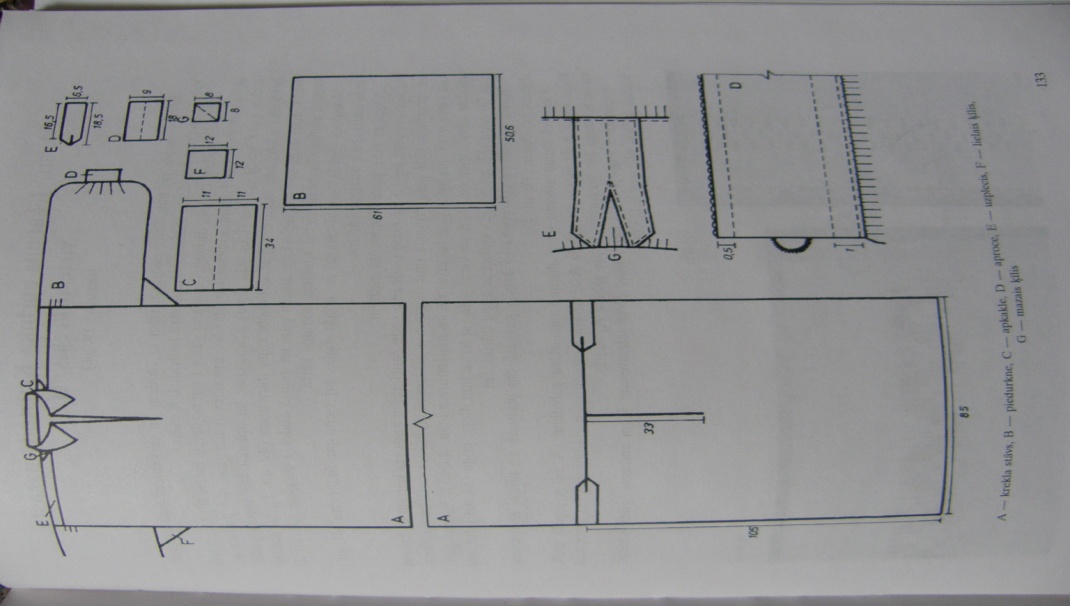 2Vīriešu krekliBalts kreklu auduma krekls, kuplām piedurknēm. Aizdare pie kakla - 1 balta podziņa; aizdare piedurknēm - 1 balta podzīņa. Skat. Attēls Nr.1 12Eiropas deju kolektīvam "Daugavietes"Eiropas deju kolektīvam "Daugavietes"Eiropas deju kolektīvam "Daugavietes"Eiropas deju kolektīvam "Daugavietes"Eiropas deju kolektīvam "Daugavietes"3Sieviešu blūzesPuķaina, zīda auduma blūze ar volānu (volāna vieta un veids atsevišķām blūzēm variēsies), pogu aizdare priekšpusē, piedurknes ¾ garumā. Skat. Attēls Nr.216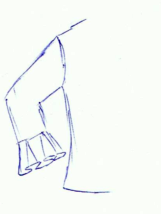 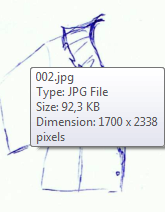 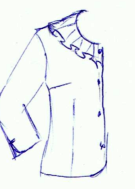 Krievu vokālajam ansamblim "Bariņa"Krievu vokālajam ansamblim "Bariņa"Krievu vokālajam ansamblim "Bariņa"Krievu vokālajam ansamblim "Bariņa"Krievu vokālajam ansamblim "Bariņa"4Melna kleita no plāna vilnas audumaKleita no plāna, melna, labi krītoša vilnas auduma. Kleita ir augumam pieguļoša, ar iešuvēm viduklī, uz leju paplatināta.  Kakla izgriezums – ovāls, mugurpusē – rāvējslēdzējs. Rokas – ¾ garumā, bez pogām. Skat. Attēls Nr.39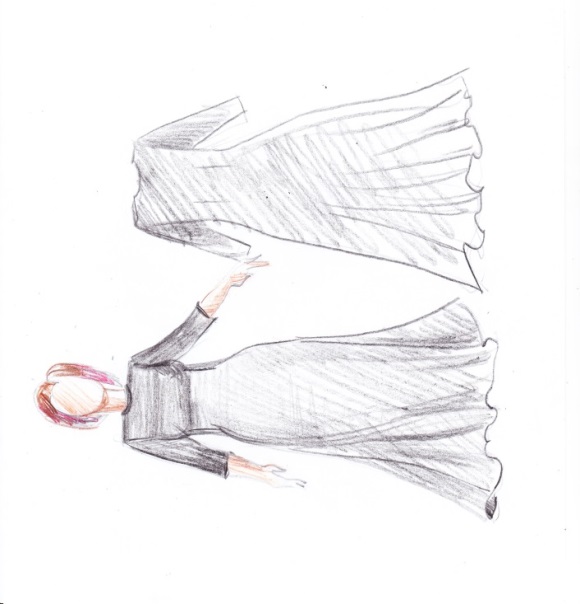 Folkloras kopai "Rati"Folkloras kopai "Rati"Folkloras kopai "Rati"Folkloras kopai "Rati"Folkloras kopai "Rati"5Garais galvas auts sievāmGaiši stingra/ blīva lina auduma galvas auts, garums 360 cm, platums 49-74 cm. Skat. Attēls Nr.44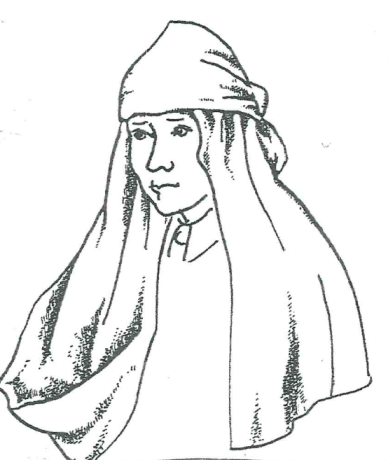 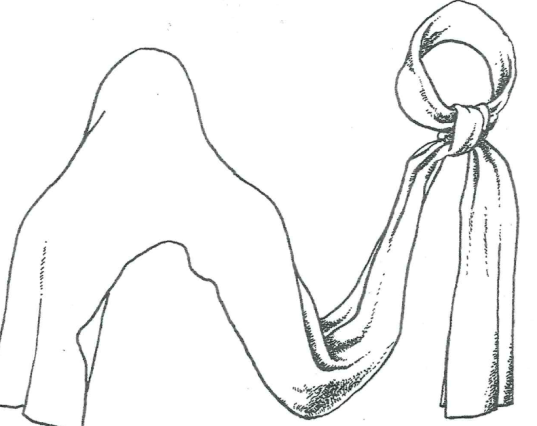 6Krustpils krekls sievāmBalts, linu auduma krekls ar caurajā vīlē iešūtiem uzplečiem un krūšu šķēlumu, vaļējiem piedurkņu galiem (skat.attēls Nr.5, Nr.6). Stāvā apkaklīte un piedurkņu gali izšūti krāsainā rakstā (skat.attēls Nr.7, Nr.8). Krekls pie kakla aizdarīts ar cilpiņu un caurspīdīgu, mazu pogu.5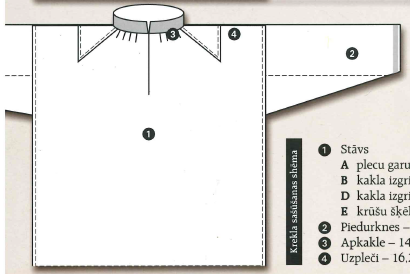 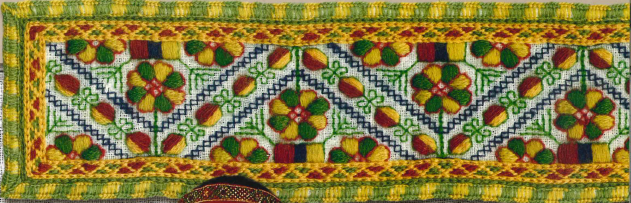 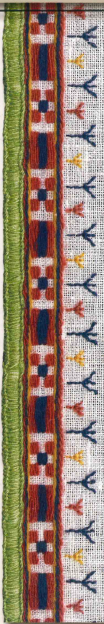 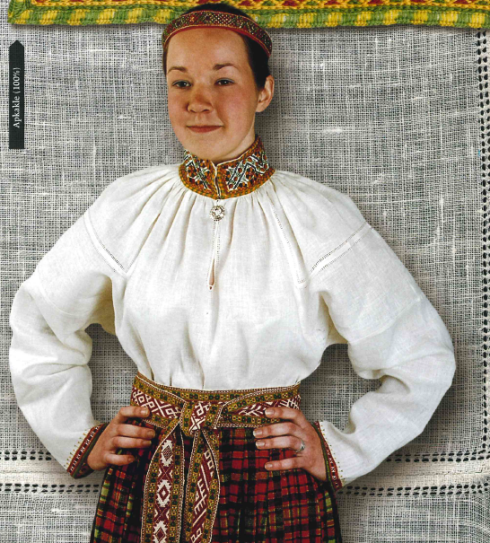 2.DAĻA2.DAĻA2.DAĻA2.DAĻA2.DAĻAJauktajam korim “Noskaņa” Jauktajam korim “Noskaņa” Jauktajam korim “Noskaņa” Jauktajam korim “Noskaņa” Jauktajam korim “Noskaņa” 1Augšzemes mēteļi vīriem Gaiši pelēks vilnas auduma mētelis ar stāvkrādziņu, mēteļa malu apdarē izmantots melns pusvilnas audums, mētelim ir divas sānu kabatas, aizdarei izmantoti metāla āķīši.Skat. Attēls Nr.913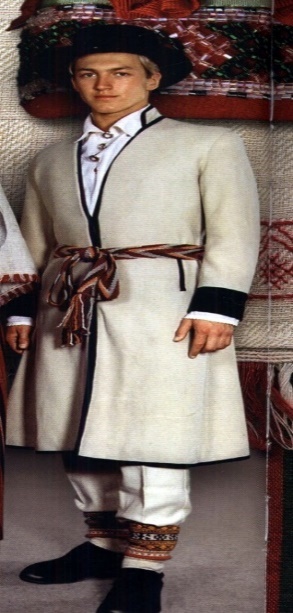 2Augšzemes  bikses vīriemDžersijas, pusvilnas vai uzvalka auduma garās bikses, kuru krāsa saskaņota ar mēteli, viduklī siksnas turētāji, aizdare ar saskanīgas krāsas rāvējslēdzēju. Bikšu gali atšūti ar rokām. Skat. Attēls Nr.913Vidējās paaudzes deju kolektīvam "Kreicburga"Vidējās paaudzes deju kolektīvam "Kreicburga"Vidējās paaudzes deju kolektīvam "Kreicburga"Vidējās paaudzes deju kolektīvam "Kreicburga"Vidējās paaudzes deju kolektīvam "Kreicburga"3Pusmētelis puišiemTumši zils pusmētelis līdz celim, viegla, krītoša vilnas auduma. Viduklī griezts, uz leju paplatinājums. Priekšpuses aizdare ar metāla pogām. Kaklam stāvkrādziņa. Pieliekamas baltas roku aproces. Pusmēteļa abās pusēs viltus kabatas, atkarībā no mēteļa auduma var būt nepieciešama zīdīga auduma odere mēteļa augšējā daļā (nedaudz pagarināta).  Skat. Attēls Nr.1012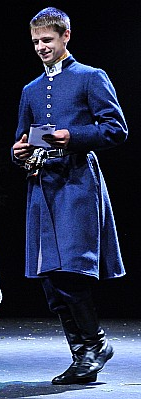 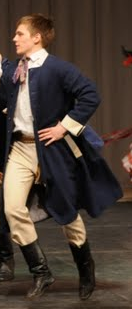 4Veste ar oderi puišiemPagarināta veste. Priekšpuse – austa, svītraina pusvilnas auduma (krāsas, to izvietojumu skat. Attēlā Nr.12). Aizmugure – pieskaņota zila auduma. Veste aizdarināta ar divrindu metāla pogām. Kaklam stāvkrādziņa. Vestes abās pusēs viltus kabatas. Skat. Attēls Nr.1112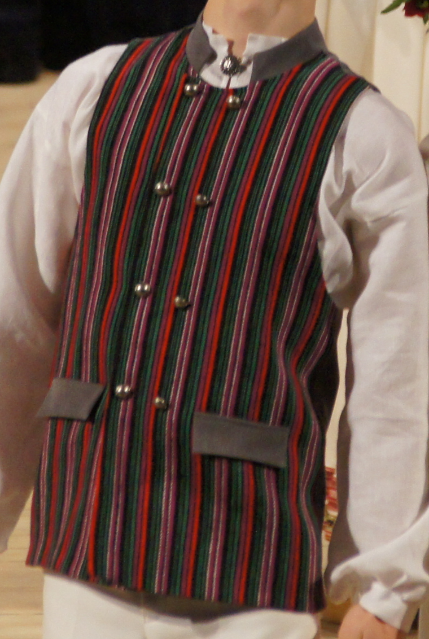 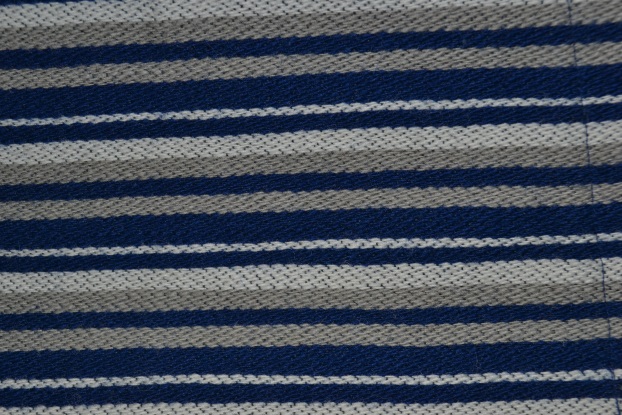 Jauniešu deju kolektīvam "Delveri"Jauniešu deju kolektīvam "Delveri"Jauniešu deju kolektīvam "Delveri"Jauniešu deju kolektīvam "Delveri"Jauniešu deju kolektīvam "Delveri"5Ventspils novada
ņieburbruncis meitāmAusta pusvilnas auduma ņieburbruncis. Brunču platums 4 m. Garums līdz potītei ~ 95 cm -105cm, ņieburbrunča brunču daļa veidota mīkstās ielocītēs, augšējā lenšu daļā  iešūta kovilnas odere. Skat. Attēls Nr.1312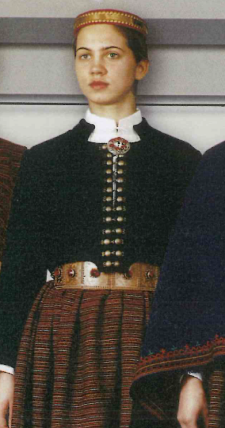 6Jaka ar oderi meitāmAusta vai rūpnieciski ražota auduma tumši zila jaka, ar stāvkrādziņu un kokvilnas oderi, jaka aizdarīta ar metāla āķiem, kas piestiprināti pie divās rindās novietotām metāla pogām. Skat. Attēls Nr.1412PAPILDUS PRASĪBAS (ABĀM DAĻĀM):1.      Katrs apģērba gabals ir jāizgatavo atbilstoši kolektīvu dalībnieku individuālajiem izmēriem, pretendents veic mēru noņemšanu, paredzot vismaz 3 (trīs) mēru noņemšanas reizes bez papildus samaksas.1.      Katrs apģērba gabals ir jāizgatavo atbilstoši kolektīvu dalībnieku individuālajiem izmēriem, pretendents veic mēru noņemšanu, paredzot vismaz 3 (trīs) mēru noņemšanas reizes bez papildus samaksas.1.      Katrs apģērba gabals ir jāizgatavo atbilstoši kolektīvu dalībnieku individuālajiem izmēriem, pretendents veic mēru noņemšanu, paredzot vismaz 3 (trīs) mēru noņemšanas reizes bez papildus samaksas.2.      Pretendentam bez papildus samaksas ir jāparedz 3 (trīs) pielaikošanas reizes Jēkabpilī, iepriekš vienojoties (vismaz nedēļu )ar kolektīva vadītāju par pielaikošanas laiku.2.      Pretendentam bez papildus samaksas ir jāparedz 3 (trīs) pielaikošanas reizes Jēkabpilī, iepriekš vienojoties (vismaz nedēļu )ar kolektīva vadītāju par pielaikošanas laiku.2.      Pretendentam bez papildus samaksas ir jāparedz 3 (trīs) pielaikošanas reizes Jēkabpilī, iepriekš vienojoties (vismaz nedēļu )ar kolektīva vadītāju par pielaikošanas laiku.3.      Mēru noņemšana, pielaikošana, tērpu piegāde tiek veikta:
3.1. Kolektīviem "Sadancis" un "Daugavietes" Jēkabpils Tautas namā, Vecpilsētas laukumā 3, Jēkabpilī;
3.2. Kolektīviem "Noskaņa", "Delveri", "Kreicburga", "Rati" un "Bariņa" Krustpils Kultūras namā, Rīgas ielā 212, Jēkabpilī.3.      Mēru noņemšana, pielaikošana, tērpu piegāde tiek veikta:
3.1. Kolektīviem "Sadancis" un "Daugavietes" Jēkabpils Tautas namā, Vecpilsētas laukumā 3, Jēkabpilī;
3.2. Kolektīviem "Noskaņa", "Delveri", "Kreicburga", "Rati" un "Bariņa" Krustpils Kultūras namā, Rīgas ielā 212, Jēkabpilī.3.      Mēru noņemšana, pielaikošana, tērpu piegāde tiek veikta:
3.1. Kolektīviem "Sadancis" un "Daugavietes" Jēkabpils Tautas namā, Vecpilsētas laukumā 3, Jēkabpilī;
3.2. Kolektīviem "Noskaņa", "Delveri", "Kreicburga", "Rati" un "Bariņa" Krustpils Kultūras namā, Rīgas ielā 212, Jēkabpilī.4. Apģērbu krāsas, raksti, audumi, šuvums, aizdares un modeļi  jāsaskaņo ar kolektīvu vadītāju.4. Apģērbu krāsas, raksti, audumi, šuvums, aizdares un modeļi  jāsaskaņo ar kolektīvu vadītāju.4. Apģērbu krāsas, raksti, audumi, šuvums, aizdares un modeļi  jāsaskaņo ar kolektīvu vadītāju.5. Papildus informāciju par Jēkabpils Tautas nama kolektīviem var saņemt pie mākslinieciskā vadītāja Pētera Draņeviča, tel.:27034079, par Krustpils Kultūras nama kolektīviem pie vecākā mākslinieciskā vadītāja Aivara Pugača, tel.:263226755. Papildus informāciju par Jēkabpils Tautas nama kolektīviem var saņemt pie mākslinieciskā vadītāja Pētera Draņeviča, tel.:27034079, par Krustpils Kultūras nama kolektīviem pie vecākā mākslinieciskā vadītāja Aivara Pugača, tel.:263226755. Papildus informāciju par Jēkabpils Tautas nama kolektīviem var saņemt pie mākslinieciskā vadītāja Pētera Draņeviča, tel.:27034079, par Krustpils Kultūras nama kolektīviem pie vecākā mākslinieciskā vadītāja Aivara Pugača, tel.:263226756.      Tautas tērpu piegādes termiņš – pieci mēneši no līguma noslēgšanas brīža.6.      Tautas tērpu piegādes termiņš – pieci mēneši no līguma noslēgšanas brīža.6.      Tautas tērpu piegādes termiņš – pieci mēneši no līguma noslēgšanas brīža.7. Garantijas laiks- 2 gadi;7. Garantijas laiks- 2 gadi;7. Garantijas laiks- 2 gadi;8. Vadoties no audumu cenām un Deju svētku prasībām, iespējama tērpu  maiņa vai variācijas pieļaujamās summas robežās;8. Vadoties no audumu cenām un Deju svētku prasībām, iespējama tērpu  maiņa vai variācijas pieļaujamās summas robežās;8. Vadoties no audumu cenām un Deju svētku prasībām, iespējama tērpu  maiņa vai variācijas pieļaujamās summas robežās;9. Izpildītājs ir atbildīgs par pasūtījuma izgatavošanas kvalitāti;9. Izpildītājs ir atbildīgs par pasūtījuma izgatavošanas kvalitāti;9. Izpildītājs ir atbildīgs par pasūtījuma izgatavošanas kvalitāti;10. Pretendentam jābūt pozitīvai pieredzei tautas tērpu izgatavošanā: ne mazāk kā 2 (divu) pēc satura un apjoma  līdzīgu darbu   veikšanā pēdējos trīs gados.10. Pretendentam jābūt pozitīvai pieredzei tautas tērpu izgatavošanā: ne mazāk kā 2 (divu) pēc satura un apjoma  līdzīgu darbu   veikšanā pēdējos trīs gados.10. Pretendentam jābūt pozitīvai pieredzei tautas tērpu izgatavošanā: ne mazāk kā 2 (divu) pēc satura un apjoma  līdzīgu darbu   veikšanā pēdējos trīs gados.Jā/nēNolikuma 4. pielikumā pievienotā „Tehniskā specifikācija” Pretendentam ir saprotama un viņš ir gatavs to izpildīt.Pretendenta pārstāvis:(amats, paraksts, vārds, uzvārds)Pasūtītājs:Jēkabpils pilsētas pašvaldībaReģ.Nr.90000024205PVN Reģ.Nr.LV90000024205Brīvības iela 120, Jēkabpils, LV-5201Banka: AS SEB bankaKods: UNLALV2XKonts Nr.: LV 87UNLA0009013130793Izpildītājs:_______________________Reģ.Nr. ___________________PVN Reģ.Nr.LV ____________________Juridiskā adrese: __________________________________________________Banka: _____________________ Kods: ______________________Konts:______________________________Domes priekšsēdētāja vietnieks sociālos jautājumos____________________________________________________________________  /J.Raščevskis//_________________/